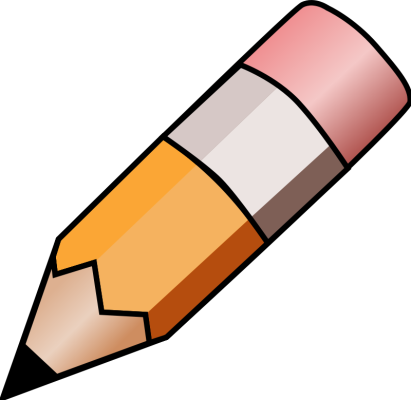 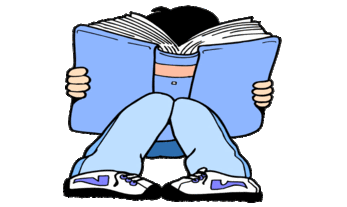 YEAR 2 HOME LEARNING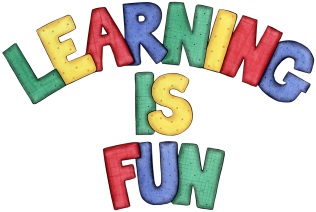 YEAR 2 HOME LEARNINGDate Set29.11.19Date Due4.12.19MathleticsOn Matheletics focus on fractions and finding ½, ¼ and ¾ of shapes and numbers. Additionally, focus on money and making different amounts using different coins as well as identifying and learning about the pound and pence sign.  All activities can be found on matheletics.com. Every child has their username and passwords in their reading records.SpellodromeWritingYour home learning challenge this week is to build upon your research skills and investigate any topic that you have an interest in and would like to explore. For example, you might want to use one of these ideas: Outer Space, kings and queens of the past, countries, volcanoes, endangered animals, rainforests, Tudors, Ancient Egyptians etc. and make an information poster about the topic. You must include the following:TitleSub-headingsDrawings with captions and labels Facts using bullet points to write short simple sentencesFun FactsGlossaryYou must write at least a pageSpellings to learn this weekpencilfossilnostrilcryflyReadingRecommended daily reading time:KS1 20 minutes.Home Learning ProjectDate Set:                       N/A                             Date Due:GreekPlease go to Greek Class Blog for Greek Home LearningGreek Class - St Cyprian's Greek Orthodox Primary Academy